Colegio Fray Mamerto Esquiú 2do. A, B Y C Docentes: Díaz, Alejandra – Diez, Karina – Gianatiempo, MalenaMÓDULO Nº10 MATEMÁTICA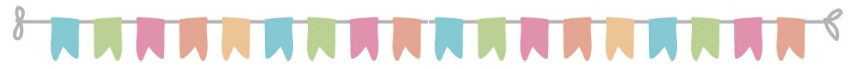 ¡¡Hola amiguitos!!	Hoy nos volvemos a encontrar para resolver el Modulo Nº10 de mate. Pero antes de comenzar tenemos que activar nuestras neuronas y saludarnos de una forma un poquito más cálida…Observemos todos Juntos el siguiente video: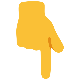 https://www.youtube.com/watch?v=qtZ5X8kcqrM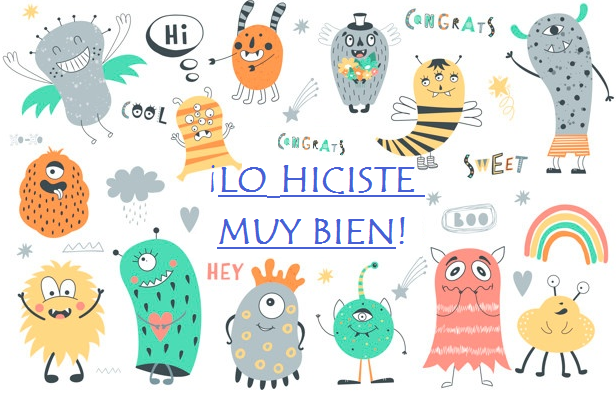 Actividad Nº1Descubriendo númerosLee con atención los números que dicen nuestros amiguitos y pintalos. 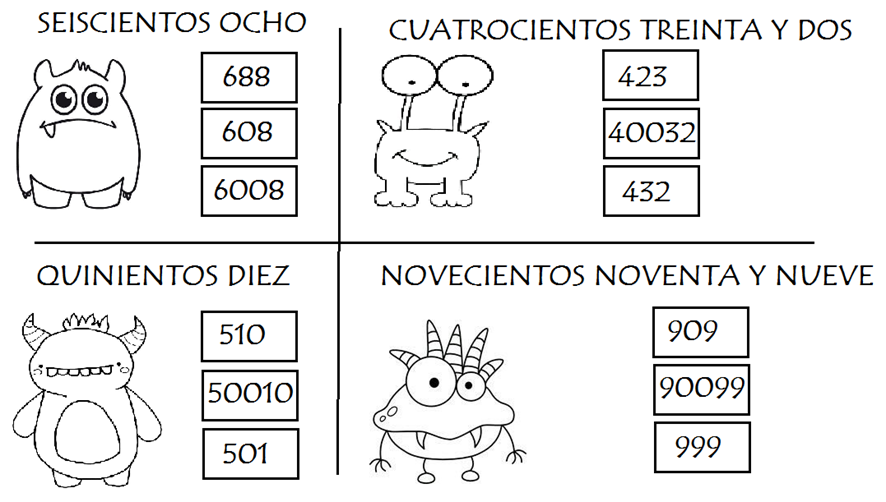 Estas haciendo un trabajo excelente, ¡Seguí esforzándote!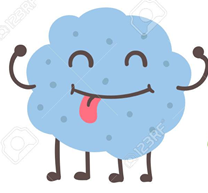 Actividad Nº2Completamos el cuadro¿Los ayudamos a completar el cuadro siguiendo las indicaciones? ¡Vamos!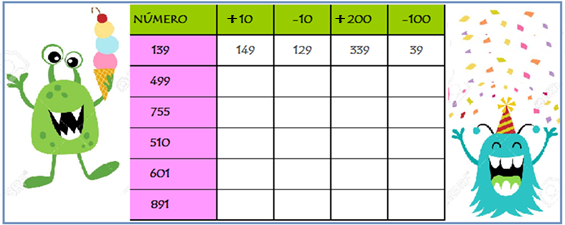 ¡Genial!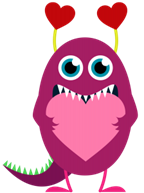 Actividad Nº3De problema en problema…Nuestros amigos tienen algunas dudas para poder resolver los siguientes problemas...¡Necesitan nuestra ayuda!                 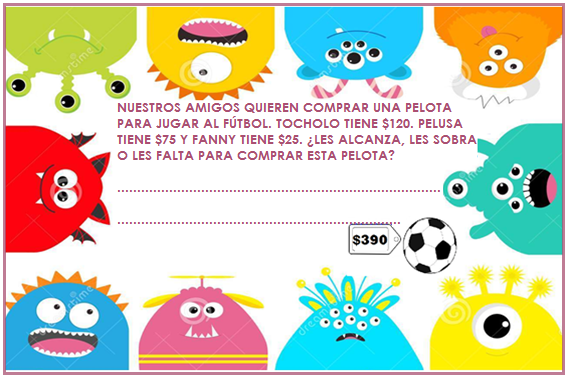 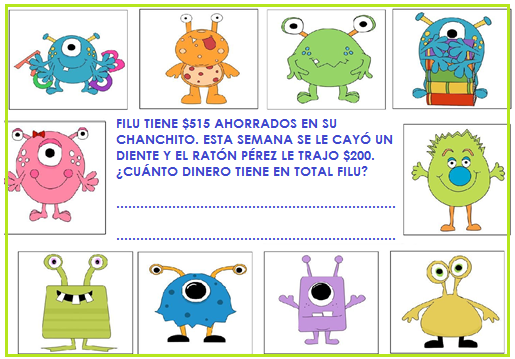 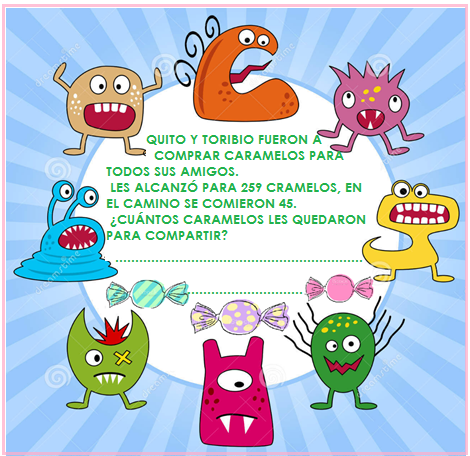 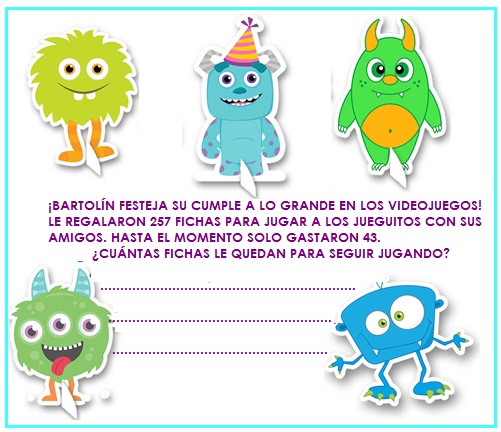 Actividad Nº4Problemas y cálculosResolvemos las páginas 48 y 49 del libro. 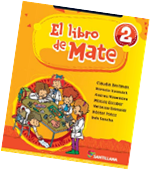 Actividad Nº5Cantidades que se repiten…Lo primero que vamos a hacer, antes de comenzar a resolver es ponernos cómodos y leer la explicación especial que envió la seño…Ahora sí… ¡A TRABAJAR!Completamos los cuadros sumando la misma cantidad las veces que indique cada situación problemática. 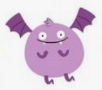 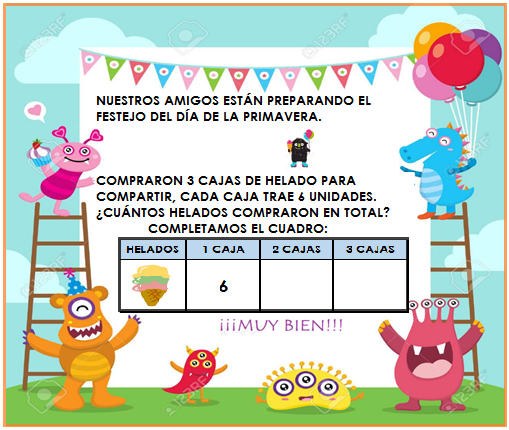 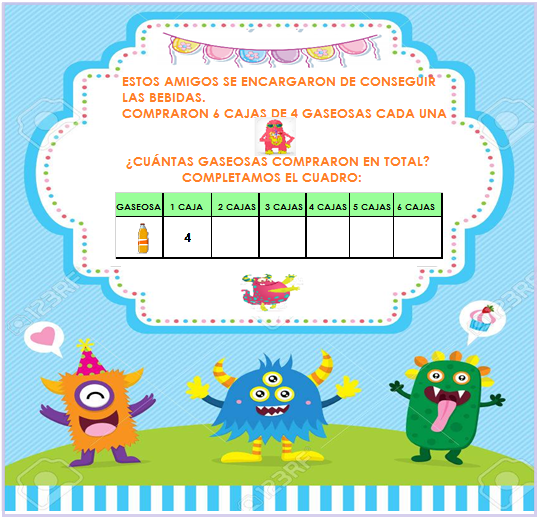 Actividad Nº6Continuamos trabajando…En esta oportunidad vamos a resolver solitos la actividad de la página 50, 51 y 52 del libro. 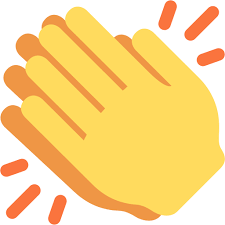 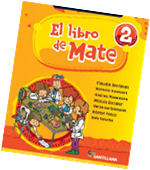 Actividad Nº7CLASE ZOOMEn nuestro encuentro virtual vamos a realizar juntos los siguientes problemas.Para poder resolverlos vamos a necesitar: la cartuchera, el cuaderno de Mate o una hojita en blanco.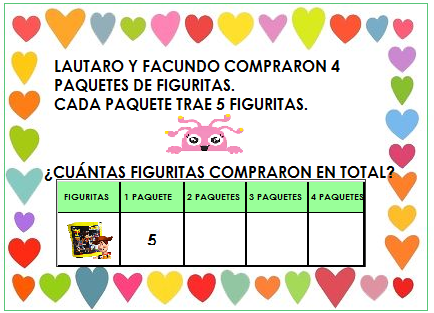 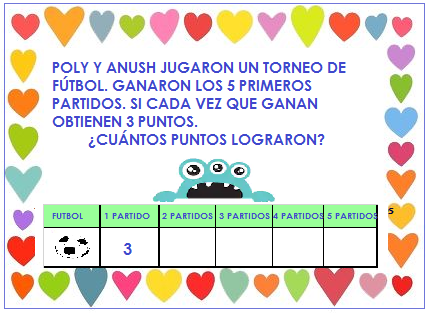 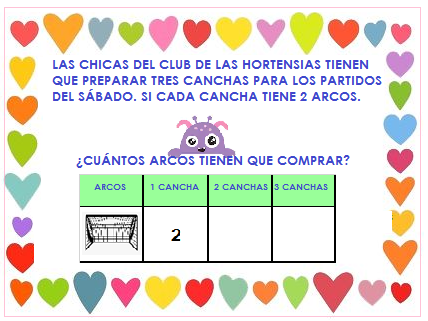 Actividad Nº8                               Ordenamos númerosResolvemos la página 52 y si te animas las fichas 1 y 2 del libro. 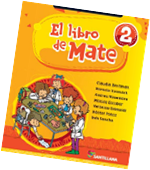 Actividad Nº9 (opcional)¡¡¡Jugamos!!!Los invito a jugar en familia, con amigos o con quien estés en casa.Reglas:Se juega de a dos o tres participantes.Antes de comenzar se designará un “Banquero” le entrega a cada jugador un pozo de $400. (Anotar en una hoja)Para comenzar los jugadores colocan sus fichas en el casillero de salida. Por turnos, tiran el dado y avanzan la cantidad de casilleros que indica el dado. Si caen en el casillero GANA, el banquero les entregará el dinero. Si caen en el casillero de PAGA, deben pagarle al banquero. Gana el jugador que al llegar a la final del recorrido ha reunido más dinero.** Sugerencia: Les propongo intentar resolver los cálculos mentalmente a ver cómo les va… **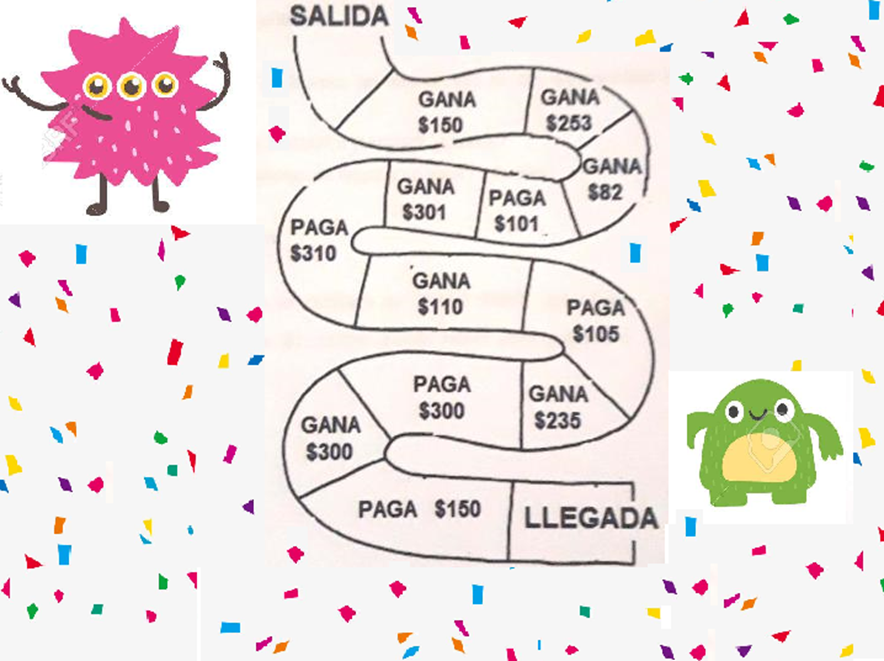 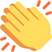 ¡ESPERO LO DISFRUTEN Y SE DIVIERTAN MUCHO!Para recortar: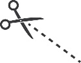 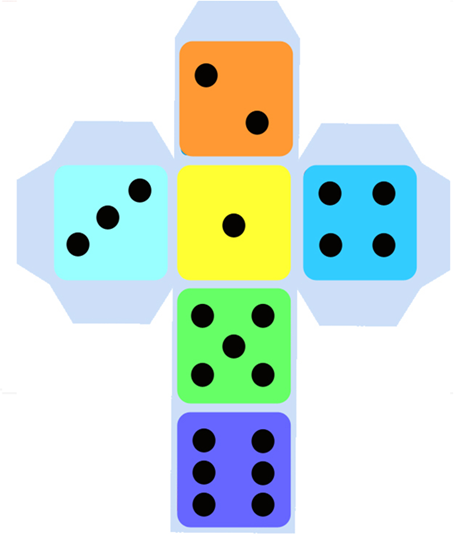 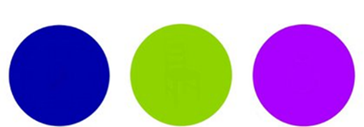 ¡¡¡¡¡MUY BIEN!!!! ¡Estoy muy contenta de ver cómo estás progresando día a día!A continuar trabajando…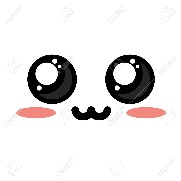 Los quiero muchoLa seño